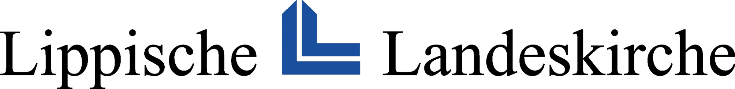    LandeskirchenamtÖffentlichkeitsarbeitLeopoldstraße 27, 32756 DetmoldTelefon:05231/976-767,-745
Fax: 05231/ 976- 8164mobil: 0160/96694094E-Mail: presse@lippische-landeskirche.de     www.lippische-landeskirche.de 	Detmold, 03.04.2023GemeindebriefeGemeinde bewegenEhrenamtlich tätig werden – als Mitglied im KirchenvorstandVom Gottesdienst über den Kirchen- und Gospelchor, die Jugendgruppe und den Frauenkreis bis hin zur Internetseite – wir bewegen Gemeinde und suchen Menschen, die Freude daran haben, mitzumachen bei der Gestaltung unseres vielfältigen Gemeindelebens: Wir suchen Menschen für den Kirchenvorstand!„Gemeinde bewegen“ – unter diesem Motto sind im kommenden Jahr, am Sonntag, 18. Februar 2024, die nächsten Wahlen zum Kirchenvorstand in den Gemeinden der Lippischen Landeskirche. Für das Leben unserer Gemeinde ist dieses Gremium unverzichtbar – die Kirchenältesten leiten die Gemeinde gemeinsam mit der Pfarrerin oder dem Pfarrer. Der Kirchenvorstand hat eine Vielfalt an Aufgaben. Zum Beispiel legen die Kirchenältesten die Schwerpunkte der Gemeindearbeit fest (Gottesdienste, Diakonie, Kirchenmusik, Jugendarbeit, etc.), vertreten die Gemeinde in der Öffentlichkeit, haben die Aufsicht über das Gemeindevermögen und die Immobilien, gewinnen und fördern Ehrenamtliche.Jedes Mitglied kann in Ausschüssen, die dem Kirchenvorstand zugeordnet sind, seine Begabungen, Kompetenzen oder Kenntnisse mit einbringen. Jugendarbeit, Öffentlichkeitsarbeit, Mitarbeit im Bau- oder Finanzausschuss, im Personalausschuss oder im ökumenischen Partnerschaftsausschuss – vieles ist denkbar und möglich. Sie können in den Kirchenvorstand gewählt werden, wenn Sie Mitglied der Gemeinde und mindestens 18 Jahre alt sind. Auch Jugendliche zwischen 14 und 17 Jahren haben die Möglichkeit, sich an der Gemeindeleitung zu beteiligen. Der Kirchenvorstand soll ein Mitglied in diesem Alter als beratendes Mitglied berufen. Können Sie sich die Mitarbeit im Kirchenvorstand vorstellen? Darüber freuen wir uns! Wenden Sie sich gerne für weitere Informationen an: … 